Физкультурное занятие для детей 5 – 6 летВводная частьХодьба на месте или по комнатеХодьба по комнате на носкахХодьба по комнате на пяткахХодьба с высоким подниманием коленейПодскоки в движенииЛегкий бег«Слоники»: ползание с опорой на ладони и колени«Черепашки»: ползание с опорой на локти и колени«Мишки»: передвижение с опорой на стопы и ладони«Паучки»: передвижение ногами вперед с опорой на руки (руки сзади)Легкий бегОбщеразвивающие упражнения1. И. п.: стоя, ноги слегка расставлены. 1 руки в стороны; 2 — вверх. 3- в стороны; 4 — вернуться в исходное положение (6—7 раз).2. И. п.: ноги на ширине плеч. 1 — руки в стороны; 2 — наклон вперед, коснуться руками носка правой ноги; 3 — выпрямиться. То же к левой ноге (6 раз).3. И. п.: стоя на коленях. 1 — поворот вправо, коснуться рукой пятки правой ноги; 2 — вернуться в исходное положение. То же влево (6—8 раз).4. И. п.: стоя, ноги слегка расставлены., руки опущены. 1—2 — присесть, руки вперед; 3—4 выпрямиться (6—7 раз).5. И. п.: лежа на спине, руки за головой.1—2 — поднять прямые ноги вверх-вперед, коснуться руками носков ног; 3—4 — вернуться в исходное положение (6—8 раз).6. И. п.: стоя, ноги слегка расставлены., прыжки ноги скрестно – ноги врозь. Основная частьОтбивание мяча одной рукой о пол (10 раз правой, 10 раз левой).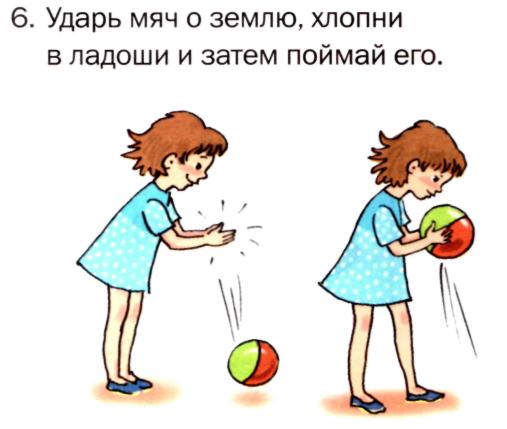 Прыжки - перепрыгивание через бруски (6-8 шт. высотой до 10 см) без паузы (2-3 раза).Ползание змейкой между кубиками, с опорой на ноги впереди и на руки сзади, за спиной («паучки»).Упражнение для развития статического равновесия: - и. п. стоя, ноги вместе, руки опущены. Подняться на носки и стоять 15 секунд.Подвижная игра«Быстро возьми»Дети выполняют ходьбу или бег вокруг предметов (кубики, шишки, камешки), которые должны быть на один или два меньше, чем детей. На сигнал: «Быстро возьми!» - Каждый играющий должен взять предмет и поднять его над головой. Тот, кто не успел поднять предмет, считается проигравшим. (Вариант для одного играющего ребенка: по сигналу быстро и четко взять предмет (не уронить).Заключительная частьИгра «Покажи движение, которое называют»Дети стоят в шеренге напротив воспитателя. Воспитатель показывает и называет движения, они могут не совпадать. Дети должны выполнить движение, которое называют, а не показывают. Усложненный вариант: в начале выбирается движение, которое делать нельзя ни в коем случае. 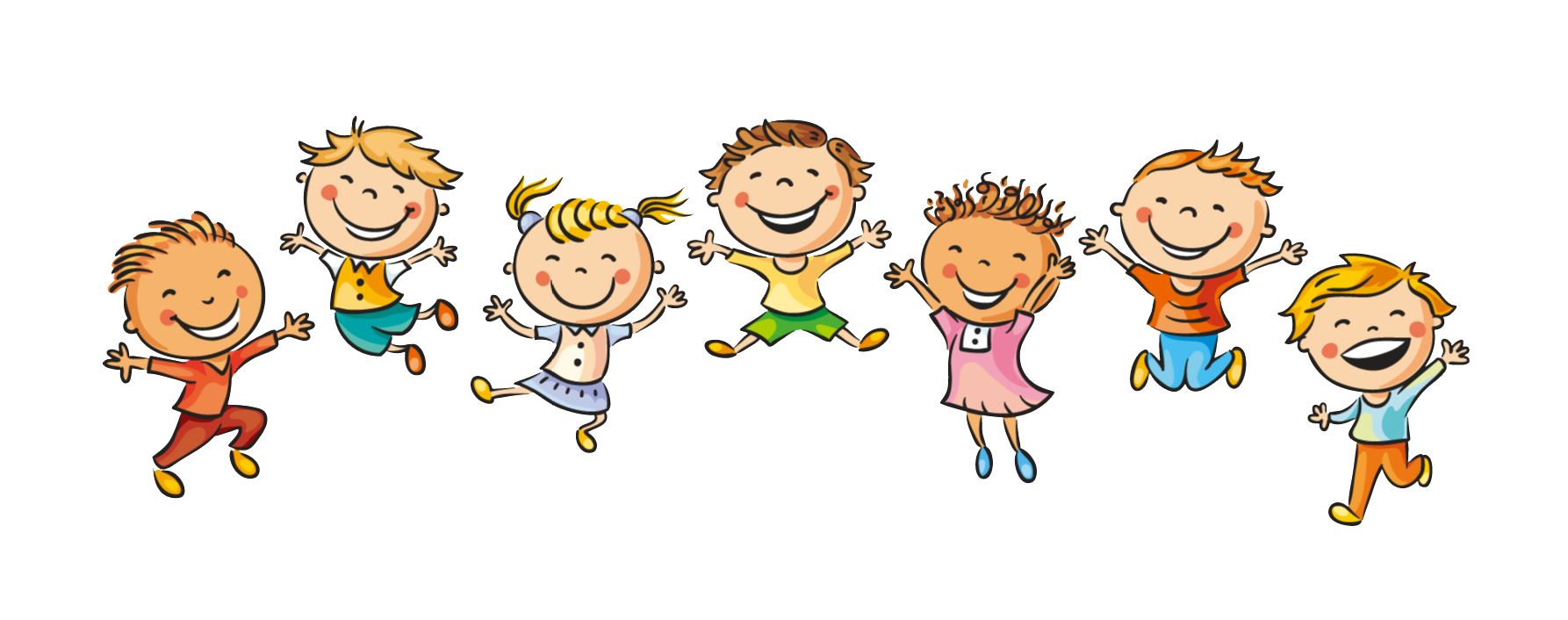 